HealthAir Visualization User Guide  Open the Help Guide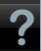 Multiple display supportPlease go into chrome://settings/content and scroll to "Pop-ups"" section, you can either check "Allow all sites to show pop-ups" or "Manage exceptions ..." and allow this hostname.Top Icon Menu Grayscale Image Window Center/Width 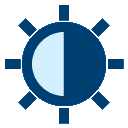 Click the above button. On the viewport, move the mouse horizontally to change the window width (contrast) and vertically to change the window center (brightness).   Zoom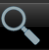 Click the above button. On the viewport, move the mouse vertically to zoom in or out. Note:We can always use up/down arrow to zoom in/out.   Pan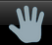 Click the above button. On the viewport, move the mouse to pan the image. Scroll  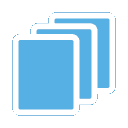 Click the above button. On the viewport, move the mouse vertically to scroll to an earlier or later frame or image. Click to start/stop automatic CINE. To adjust desired CINE speed, move the mouse horizontally along the bottom of the viewport.Note: We can scroll via the middle scroll wheel on a mouse. Left/Right arrow key is for previous/next frame. Space bar or enter key is also for next frame    Annotation Tools – use the drop down arrow for more tools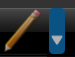   Free Hand Annotate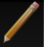 Click the above button. On the viewport, move the mouse to draw free shape lines. Right click to erase the last line.   Distance Measurement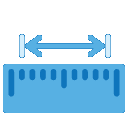 Click the above button. On the viewport, move cursor to the starting location, press the mouse button to begin a linear distance measurement at the location of the cursor, move the mouse cursor to the end location and release the mouse button to measure the distance. Right click to erase the last measurement.   Angle Measurement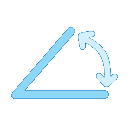 Click the above button. On the viewport, move cursor to the starting location, press the mouse button to begin a distance distance measurement at the location of the cursor, click again to define the end of the first segment, click again to begin a second segment and release the mouse button to measure the angle. Right click to erase the last measurement.  Text Annotate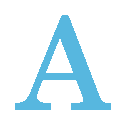 Click the above button. On the viewport, move cursor to the marking location, press the mouse button and move to draw the pointing arrow. Release the mouse to input text. Hit enter key to finish. Right click to erase the last annotate.  Cross-hair Tool to measure densities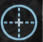 Click the above button. On the viewport, drag cursor to measure pixel value and Standard Uptake Values (SUV) if available of the location.    Show Report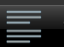 Click the above button to show the report or report template for the study. Click again to hide.  Toggle Annotation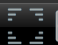 Click the above button to toggle the text in the corners of each viewport containing annotations of demographics, management, location, timing and technique.  Layout within Viewports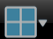 Click the above button to present a drop down of selected grid sizes for tiling images within viewports.  Layout Multiple Viewports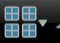 Click the above button to present a drop down of selected grid sizes for multiple viewports.  Advanced Mode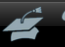 Click the above button to present further menus.Series Icons – located top right corner of series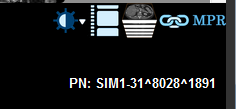 MPR is located on the series image.  Window Center/Width Presets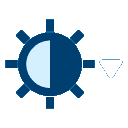 Click the above button. On the viewport, move the mouse horizontally to change the window width (contrast) and vertically to change the window center (brightness). Thick Slab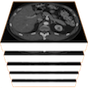 Click the above button. Choose a Thick Slab Mode (None - No Thick Slab; Mean - Average Intensity Thick Slab; MIP - Max Intensity Projection Thick Slab; Mini IP - Min Intensity Projection Thick Slab). Specify the number of slices for a thick slab.   Cine Tools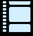 Click the above button. On the viewport, move the mouse vertically to scroll to an earlier or later frame or image. Click to start/stop automatic CINE. To adjust desired CINE speed, move the mouse horizontally along the bottom of the viewport.Note: We can scroll via the middle scroll wheel on a mouse. Left/Right arrow key is for previous/next frame. Space bar or enter key is also for next frame